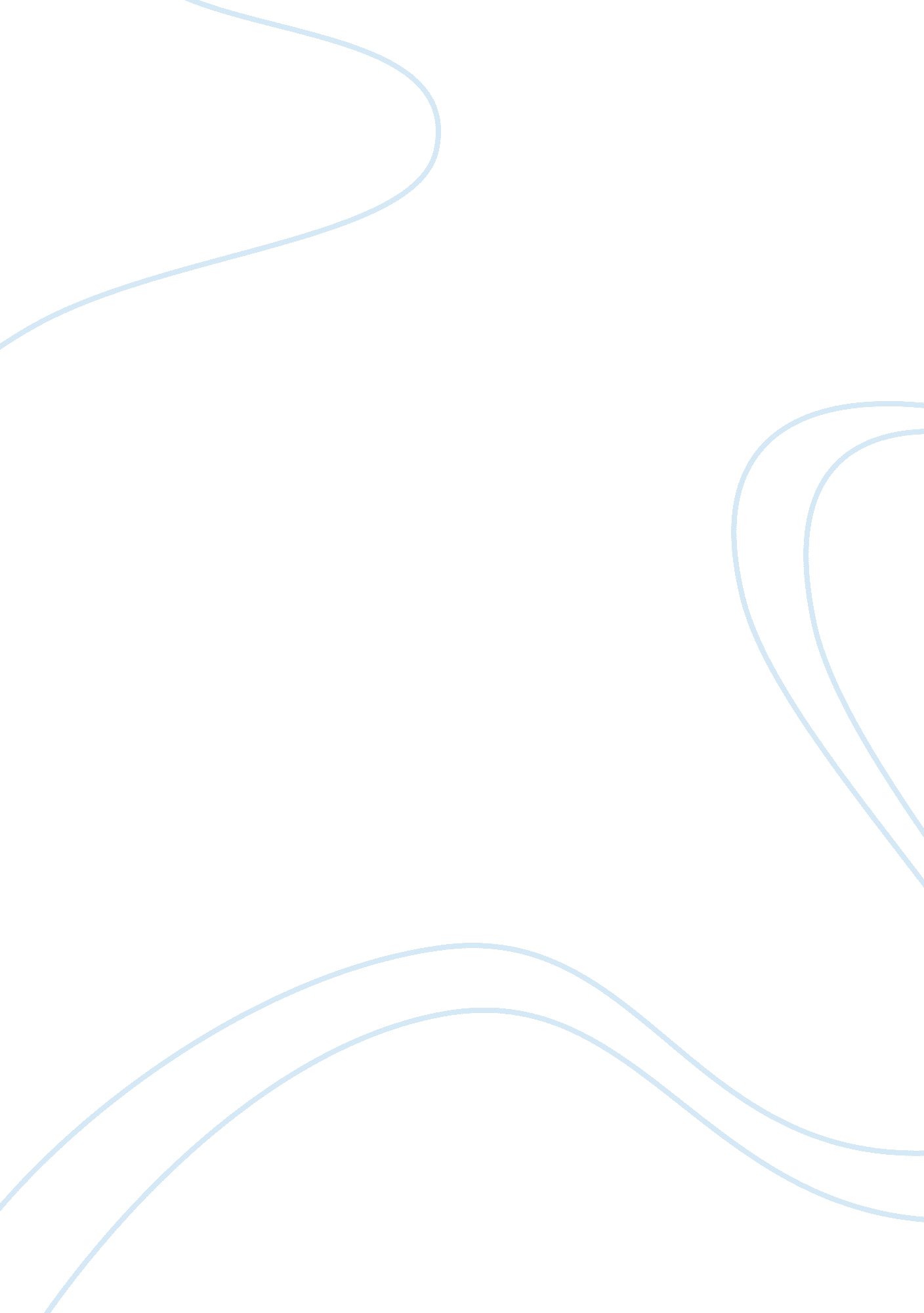 What is the immigrants american dream?Art & Culture, American Dream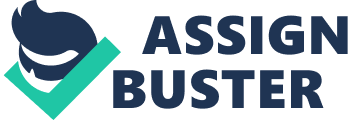 ? NANA YAA DWUMAAH ENG 102 B PROPOSAL What Is The ImmigrantsAmerican Dream? If one is asked the future of this country, it is going to be a long debate and an unending talk about the failures and achievements of America. This is because different people see the same subject in different light. The phrase “ American Dream” has made thousands of people leave their native country boldly in search of all that they deem impossible in their country to be possible here. This is why when asked, what the future of this country holds for its people, it will leave the people divided. Dr. Martin Luther King best defines the American dream when he exquisitely explains the Declaration of Independence. He highlights the fact that the American dream is not for a specific race or religion and that all its benefits, that is a right to life and right to liberty includes all mankind. These majestic words within which lies the American dream is what people everywhere search for in their country. They thirst for this dream, making the American dream a dream for all mankind and not only its natives. This is why America is country of people from so many racial and national backgrounds in search of a dream. Whereas Americans do not see how far this country has come, it takes only the immigrants to have them truly value their country. Being an American, yet growing up in Africa makes this issue very interesting since I can relate to both sides. The idea of the American Dream is rooted in the second sentence of the Declaration of Independence which states that " all men are created equal". This statement is also backed by James Truslow Adams interpretation of the American Dream which states that, citizens of every rank should be able to achieve a " better, richer, and happier life. " Hence there are no exceptions to who can and cannot pursue the American dream. In the American dream, Dr. Martin Luther King states, “ Never before in history of the world have so many national backgrounds assembled together in one nation. And somehow if we can’t solve the problem in America the world can’t solve the problem, because America is the world in miniature and the world is America writ large. And God set us out with all of the opportunities. ” He then further states, “ Are we taking this seriously? ‘ All men are created equal. ’” (Juchartz 105). This is what I also question. This dream, I feel has been misinterpreted by immigrants, or better still immigrants have been lured at the forefront to hold on to this dream because it states “ All men are created equal,” and perceive themselves as equal citizens of America. In reality, there are so many barriers rooted in the American system includingracism, strictimmigrationlaws that have prevented immigrants from sharing in this dream. It should be taken into account that if an individual is not a citizen he or she cannot benefit from what the country has to offer. Though the dream includes all men, race and religion, immigrants or the person outside the white American mainstream are perceived as threats to empire building and remain outsiders. This is what I mean when I retort that, the dream has been misinterpreted across various levels of people in America. I believethat the upper class and the lower class do not have the same benefits from this dream, but have similar notions of what it should be, equalityfor everyone. Even though some immigrants might have managed to make a better life out of this dream some immigrants living in this country can barely make ends meet just because the American dream no longer provide a hope for a better, richer and happier life. In today terms it is just about living in a western country and experiencing perhaps modernity. It beats my imagination when I think about the forces that drive immigrants to leave their native country in search of this dream sometimes risking their lives, leaving loved ones behind irrespective of the difficulties ahead. Maybe it is just to pursue a bettereducationlike myself or to earnmoney. 